Propozycja wyjazdu do Warszawy na musical"Skrzypek na dachu" na podst. powieści Szolema AlchemaW programie zwiedzanie gmachu Sejmu RP i obiad w sejmowej restauracji...            23 listopada 2023(czwartek)godz. 10.30 - 01.00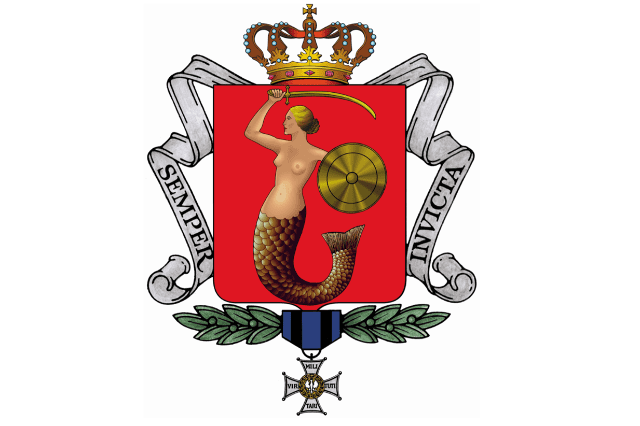 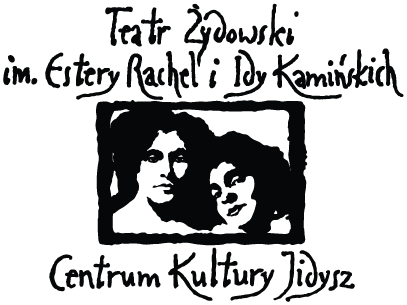 1. Wyjazd z Olsztyna ( parking hotelu Wileńskiego) godz. 10.30 2. Przyjazd na ul. Wiejską. Wejście na teren parlamentu RP i obiad w sejmowej restauracji (w zestawie zupa pomidorowa, sznycel drobiowy, ziemniaki puree, surówka z marchewki i jabłka, na deser pyszne ciasto czekoladowe)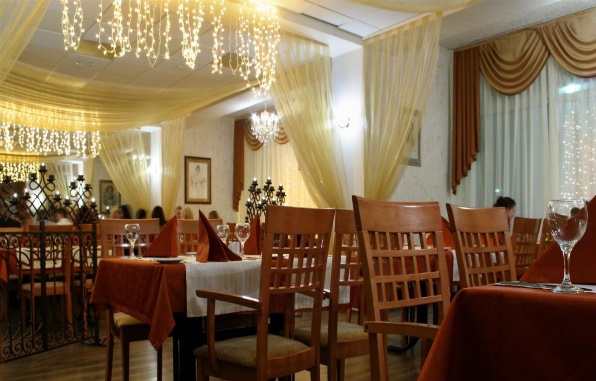 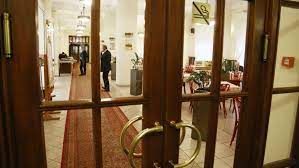 3. Po obiedzie zwiedzanie z przewodnikiem Sejmu RP:* biuro przepustek* centrum dla zwiedzających* wystawa dotycząca sejmowania w okresie I RP* makieta współczesnego kompleksu budynków sejmowych * galeria Sali Posiedzeń * prelekcja dotycząca historii i współczesności polskiego parlamentaryzmu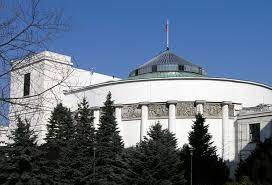 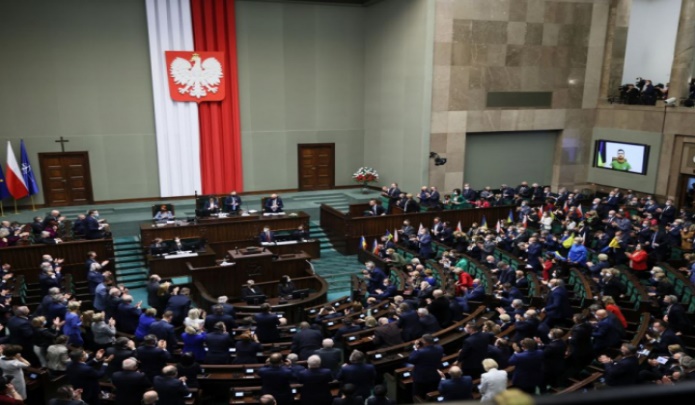 4.Ok. godz.17-ej przejazd do Teatru Żydowskiego im. Estery Rachel i Idy Kamińskich. Centrum kultury Iidysz na spektakularny musical " Skrzypek na dachu " w reżyserii Szymona Szurmieja.3-godzinna uczta duchowa o sile miłości, tradycji, rodzinie i potrzebie tolerancji oraz szacunku do drugiego człowieka. Przebogata scenografia, niezapomniana muzyka, znakomite partie wokalne, dynamizm, ekspresyjność...i wiele...wiele...więcej.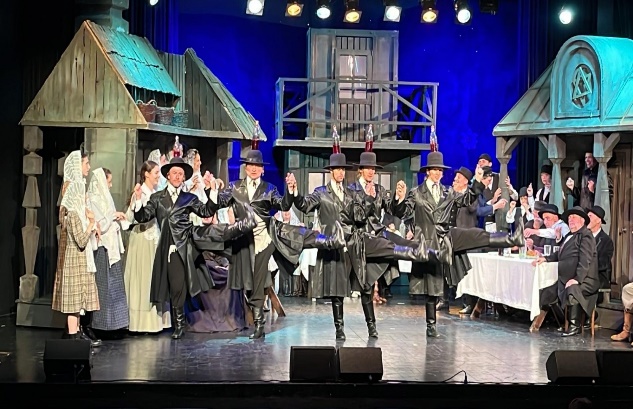 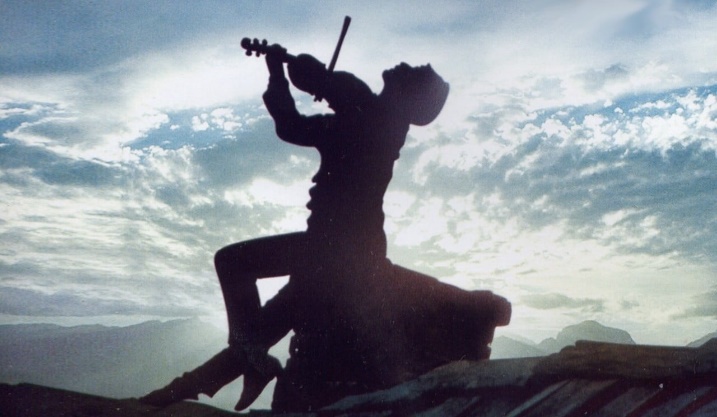 5. Po spektaklu ok. godz. 22.00 powrót do Olsztyna.Planowany przyjazd ok. godz. 01 w nocy.W A Ż N EProszę zabrać ze sobą dowody osobiste niezbędne do wejścia na teren Sejmu RP.CENA wyjazdu: 270 zł. + 10 zł. na cele statutoweCENA ZAWIERA :* bilet na musical "Skrzypek na dachu"* obiad w restauracji sejmowej* transport autokarem klasy turystycznej z klimatyzacją i barkiem* pełne ubezpieczenie